Nightly Homework Schedule Grade 4-1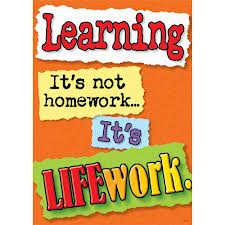 September 3-7th 2012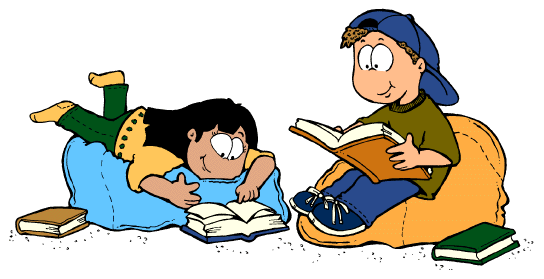 MondayTuesdayWednesdayThursdayNightly ReadingRead for 20 minutes and complete your reading record log.Read for 20 minutes and complete your reading record log.Read for 20 minutes and complete your reading record log.Read for 20 minutes and complete your reading record log.Writer’s NotebookA writer’s notebook is a launch pad or workbench for larger projects. A good place to free-write, record wonderings, observations, conversations, sketches, or memories. A writer's notebook gets you to notice things, to observe things, to think and discover.  It is a place for students to "grow" ideas and develop their writer's craft.   Write 2 entries this week!  Remember to date your entries and try to write ½ to 1 page for each entry.A writer’s notebook is a launch pad or workbench for larger projects. A good place to free-write, record wonderings, observations, conversations, sketches, or memories. A writer's notebook gets you to notice things, to observe things, to think and discover.  It is a place for students to "grow" ideas and develop their writer's craft.   Write 2 entries this week!  Remember to date your entries and try to write ½ to 1 page for each entry.A writer’s notebook is a launch pad or workbench for larger projects. A good place to free-write, record wonderings, observations, conversations, sketches, or memories. A writer's notebook gets you to notice things, to observe things, to think and discover.  It is a place for students to "grow" ideas and develop their writer's craft.   Write 2 entries this week!  Remember to date your entries and try to write ½ to 1 page for each entry.A writer’s notebook is a launch pad or workbench for larger projects. A good place to free-write, record wonderings, observations, conversations, sketches, or memories. A writer's notebook gets you to notice things, to observe things, to think and discover.  It is a place for students to "grow" ideas and develop their writer's craft.   Write 2 entries this week!  Remember to date your entries and try to write ½ to 1 page for each entry.MathematicsMath workbook pages 18,21,22, and 24.  Play the game Multiplication Cards at home.  All game materials should be kept in your math games folder at home.  Math workbook pages 18,21,22, and 24.  Play the game Multiplication Cards at home.  All game materials should be kept in your math games folder at home.  Math workbook pages 18,21,22, and 24.  Play the game Multiplication Cards at home.  All game materials should be kept in your math games folder at home.  Math workbook pages 18,21,22, and 24.  Play the game Multiplication Cards at home.  All game materials should be kept in your math games folder at home.  TechnologyScienceSocial StudiesMini research at home/use your atlas to help you-write in your interactive notebook:Draw a map of ThailandWrite in the names of the bodies of waterNames of the surrounding countries/capital citiesWrite the names of 3 rivers in Thailand-draw and labelWrite the name of 1 mountain range in Thailand-draw and labelWrite the names of 5 major cities in Thailand-including BangkokHighlight 5 major regions/name them/labelMini research at home/use your atlas to help you-write in your interactive notebook:Draw a map of ThailandWrite in the names of the bodies of waterNames of the surrounding countries/capital citiesWrite the names of 3 rivers in Thailand-draw and labelWrite the name of 1 mountain range in Thailand-draw and labelWrite the names of 5 major cities in Thailand-including BangkokHighlight 5 major regions/name them/labelMini research at home/use your atlas to help you-write in your interactive notebook:Draw a map of ThailandWrite in the names of the bodies of waterNames of the surrounding countries/capital citiesWrite the names of 3 rivers in Thailand-draw and labelWrite the name of 1 mountain range in Thailand-draw and labelWrite the names of 5 major cities in Thailand-including BangkokHighlight 5 major regions/name them/labelMini research at home/use your atlas to help you-write in your interactive notebook:Draw a map of ThailandWrite in the names of the bodies of waterNames of the surrounding countries/capital citiesWrite the names of 3 rivers in Thailand-draw and labelWrite the name of 1 mountain range in Thailand-draw and labelWrite the names of 5 major cities in Thailand-including BangkokHighlight 5 major regions/name them/label